 MUŞ ALPARSLAN ÜNİVERSİTESİ      EKLE - SİL FORMU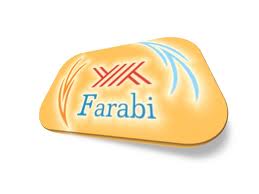 Öğrenim Protokolünde Yapılacak Değişiklikler(Sadece gerekli ve ders programında değişiklikler söz konusu olduğunda kullanınız.)EĞİTİM ÖGRETİM YILIEĞİTİM ÖGRETİM YILIEĞİTİM ÖGRETİM YILIGÜZ DÖNEMİGÜZ DÖNEMİGÜZ DÖNEMİBAHAR DÖNEMİBAHAR DÖNEMİGÜZ ve BAHAR DÖNEMİGÜZ ve BAHAR DÖNEMİ2018/20192018/20192018/2019Öğrencinin Adı SoyadıÖğrencinin Adı SoyadıÖğrencinin Adı SoyadıÖğrenci NumarasıÖğrenci NumarasıÖğrenci NumarasıTC Kimlik NoTC Kimlik NoTC Kimlik NoEnstitü/Fakülte/Yüksekokul/M.Y.O.Enstitü/Fakülte/Yüksekokul/M.Y.O.Enstitü/Fakülte/Yüksekokul/M.Y.O.ABD/Bölümü/ProgramıABD/Bölümü/ProgramıABD/Bölümü/ProgramıKabul Eden Yükseköğretim KurumuKabul Eden Yükseköğretim KurumuKabul Eden Yükseköğretim KurumuKabul Eden Yükseköğretim Kurumunda Alınacak DerslerKabul Eden Yükseköğretim Kurumunda Alınacak DerslerKabul Eden Yükseköğretim Kurumunda Alınacak DerslerKabul Eden Yükseköğretim Kurumunda Alınacak DerslerGönderen Yükseköğretim Kurumunda Sayılacak Dersler(Muş Alparslan Üniversitesi)Gönderen Yükseköğretim Kurumunda Sayılacak Dersler(Muş Alparslan Üniversitesi)Gönderen Yükseköğretim Kurumunda Sayılacak Dersler(Muş Alparslan Üniversitesi)Gönderen Yükseköğretim Kurumunda Sayılacak Dersler(Muş Alparslan Üniversitesi)Gönderen Yükseköğretim Kurumunda Sayılacak Dersler(Muş Alparslan Üniversitesi)Öğrenim Protokolünden Silinecek DerslerÖğrenim Protokolünden Silinecek DerslerÖğrenim Protokolünden Silinecek DerslerÖğrenim Protokolünden Silinecek DerslerÖğrenim Protokolünden Silinecek DerslerÖğrenim Protokolünden Silinecek DerslerÖğrenim Protokolünden Silinecek DerslerÖğrenim Protokolünden Silinecek DerslerÖğrenim Protokolünden Silinecek DerslerÖğrenim Protokolünden Silinecek DerslerKodDersin AdıDersin AdıKredi/AKTSKodKodDersin AdıDersin AdıKredi/AKTS12345TOPLAM KREDİ/AKTSTOPLAM KREDİ/AKTSTOPLAM KREDİ/AKTSTOPLAM KREDİ/AKTSTOPLAM KREDİ/AKTSTOPLAM KREDİ/AKTSTOPLAM KREDİ/AKTSTOPLAM KREDİ/AKTSÖğrenim Protokolüne Eklenecek DerslerÖğrenim Protokolüne Eklenecek DerslerÖğrenim Protokolüne Eklenecek DerslerÖğrenim Protokolüne Eklenecek DerslerÖğrenim Protokolüne Eklenecek DerslerÖğrenim Protokolüne Eklenecek DerslerÖğrenim Protokolüne Eklenecek DerslerÖğrenim Protokolüne Eklenecek DerslerÖğrenim Protokolüne Eklenecek DerslerÖğrenim Protokolüne Eklenecek DerslerKodDersin AdıDersin AdıKredi/AKTSKodKodDersin AdıDersin AdıKredi/AKTS12345TOPLAM KREDİ/AKTSTOPLAM KREDİ/AKTSTOPLAM KREDİ/AKTSTOPLAM KREDİ/AKTSTOPLAM KREDİ/AKTSTOPLAM KREDİ/AKTSTOPLAM KREDİ/AKTSTOPLAM KREDİ/AKTSÖğrencinin İmzasıÖğrencinin İmzasıÖğrencinin İmzasıÖğrencinin İmzasıÖğrencinin İmzasıTarih:      …./ …. / ….Tarih:      …./ …. / ….Tarih:      …./ …. / ….Tarih:      …./ …. / ….Tarih:      …./ …. / ….GÖNDEREN KURUM: Öngörülen ders programının/öğrenim protokolünün uygun olduğunu onaylıyoruz.GÖNDEREN KURUM: Öngörülen ders programının/öğrenim protokolünün uygun olduğunu onaylıyoruz.GÖNDEREN KURUM: Öngörülen ders programının/öğrenim protokolünün uygun olduğunu onaylıyoruz.GÖNDEREN KURUM: Öngörülen ders programının/öğrenim protokolünün uygun olduğunu onaylıyoruz.GÖNDEREN KURUM: Öngörülen ders programının/öğrenim protokolünün uygun olduğunu onaylıyoruz.GÖNDEREN KURUM: Öngörülen ders programının/öğrenim protokolünün uygun olduğunu onaylıyoruz.GÖNDEREN KURUM: Öngörülen ders programının/öğrenim protokolünün uygun olduğunu onaylıyoruz.GÖNDEREN KURUM: Öngörülen ders programının/öğrenim protokolünün uygun olduğunu onaylıyoruz.GÖNDEREN KURUM: Öngörülen ders programının/öğrenim protokolünün uygun olduğunu onaylıyoruz.GÖNDEREN KURUM: Öngörülen ders programının/öğrenim protokolünün uygun olduğunu onaylıyoruz.Bölüm Başkanı veya Koordinatörünün Adı-SoyadıTarih	…./ …. / ….				İmzaBölüm Başkanı veya Koordinatörünün Adı-SoyadıTarih	…./ …. / ….				İmzaBölüm Başkanı veya Koordinatörünün Adı-SoyadıTarih	…./ …. / ….				İmzaBölüm Başkanı veya Koordinatörünün Adı-SoyadıTarih	…./ …. / ….				İmzaBölüm Başkanı veya Koordinatörünün Adı-SoyadıTarih	…./ …. / ….				İmzaKurum Koordinatörünün Adı-SoyadıDoç.Dr.Muhammed ÇINARTarih	…./ …. / ….				İmzaKurum Koordinatörünün Adı-SoyadıDoç.Dr.Muhammed ÇINARTarih	…./ …. / ….				İmzaKurum Koordinatörünün Adı-SoyadıDoç.Dr.Muhammed ÇINARTarih	…./ …. / ….				İmzaKurum Koordinatörünün Adı-SoyadıDoç.Dr.Muhammed ÇINARTarih	…./ …. / ….				İmzaKurum Koordinatörünün Adı-SoyadıDoç.Dr.Muhammed ÇINARTarih	…./ …. / ….				İmzaKABUL EDEN KURUM: Öngörülen ders programının/öğrenim protokolünün uygun olduğunu onaylıyoruz.KABUL EDEN KURUM: Öngörülen ders programının/öğrenim protokolünün uygun olduğunu onaylıyoruz.KABUL EDEN KURUM: Öngörülen ders programının/öğrenim protokolünün uygun olduğunu onaylıyoruz.KABUL EDEN KURUM: Öngörülen ders programının/öğrenim protokolünün uygun olduğunu onaylıyoruz.KABUL EDEN KURUM: Öngörülen ders programının/öğrenim protokolünün uygun olduğunu onaylıyoruz.KABUL EDEN KURUM: Öngörülen ders programının/öğrenim protokolünün uygun olduğunu onaylıyoruz.KABUL EDEN KURUM: Öngörülen ders programının/öğrenim protokolünün uygun olduğunu onaylıyoruz.KABUL EDEN KURUM: Öngörülen ders programının/öğrenim protokolünün uygun olduğunu onaylıyoruz.KABUL EDEN KURUM: Öngörülen ders programının/öğrenim protokolünün uygun olduğunu onaylıyoruz.KABUL EDEN KURUM: Öngörülen ders programının/öğrenim protokolünün uygun olduğunu onaylıyoruz.Bölüm Başkanı veya Koordinatörünün Adı-SoyadıTarih	…./ …. / ….				İmzaBölüm Başkanı veya Koordinatörünün Adı-SoyadıTarih	…./ …. / ….				İmzaBölüm Başkanı veya Koordinatörünün Adı-SoyadıTarih	…./ …. / ….				İmzaBölüm Başkanı veya Koordinatörünün Adı-SoyadıTarih	…./ …. / ….				İmzaBölüm Başkanı veya Koordinatörünün Adı-SoyadıTarih	…./ …. / ….				İmzaKurum Koordinatörünün Adı-SoyadıTarih	…./ …. / ….				İmzaKurum Koordinatörünün Adı-SoyadıTarih	…./ …. / ….				İmzaKurum Koordinatörünün Adı-SoyadıTarih	…./ …. / ….				İmzaKurum Koordinatörünün Adı-SoyadıTarih	…./ …. / ….				İmzaKurum Koordinatörünün Adı-SoyadıTarih	…./ …. / ….				İmza